ЗатвердженоКонференцією студентів УніверситетуПротокол №1 (від 03.04.2018)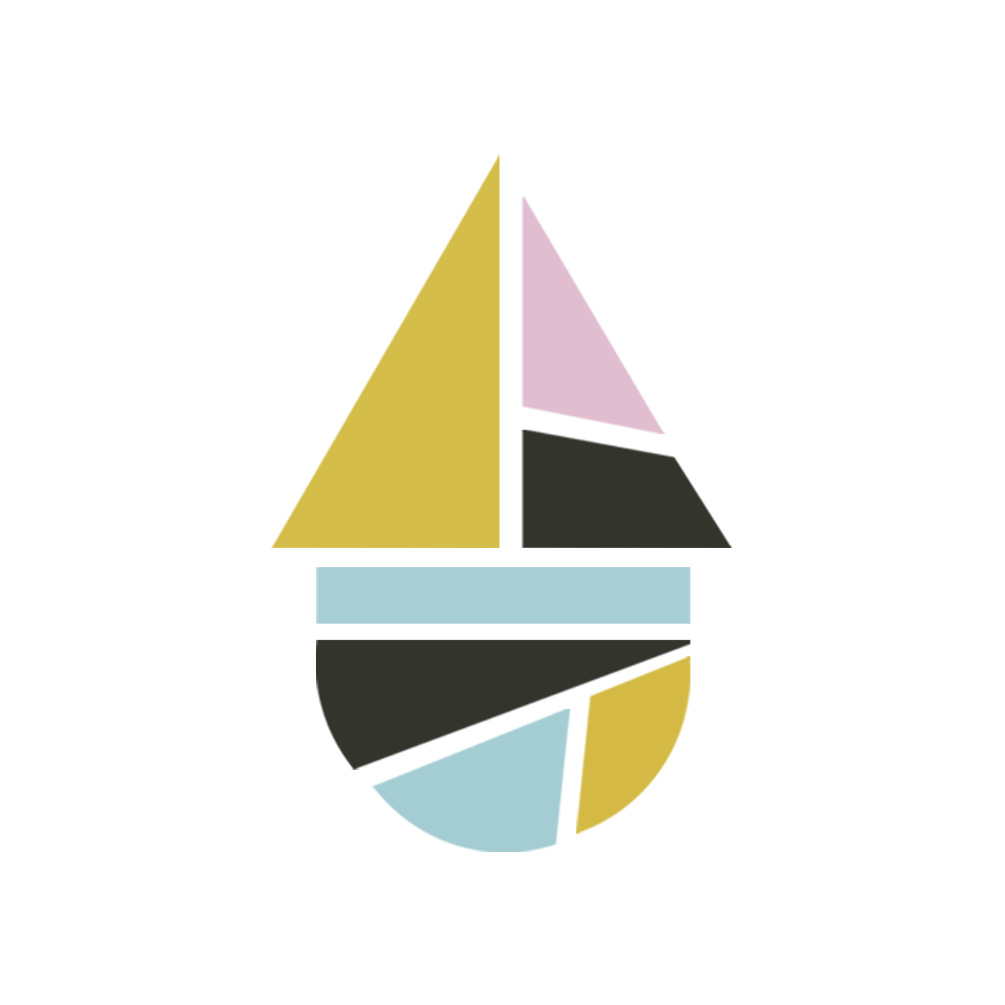 ПОЛОЖЕННЯпро студентське самоврядуванняЧеркаського державного технологічного університетуЧЕРКАСИ 2018ЗМІСТРозділ I. Загальні положенняРозділ ІІ. Права та обов’язки студентівРозділ ІІІ. Структура та керівні органи Студентської Ради ЧДТУРозділ IV. Студентські Ради ФакультетівРозділ V. Студентська Рада Студентського містечкаРозділ VI. Студентська Рада СПЕК ЧДТУРозділ VII. Студентська Виборча Комісія та Вибори в органи студентського самоврядування та інші самоврядні органи УніверситетуРозділ VIII. Контрольно-ревізійні та дорадчі органи студентського самоврядуванняРозділ IX. Допоміжні органи студентського самоврядуванняРозділ X. Фінансово-господарська діяльністьРозділ XI. Порядок та особливості співпраці Студентської Ради з іншими особами та організаціямиРозділ XII. Порядок внесення змін до Положення про Студентське самоврядування ЧДТУ	Розділ XIII. Прикінцеві положенняРозділ ІЗагальні положенняСтаття 1. Визначення та правова основа діяльності Студентського Самоврядування ЧДТУ1.1. Студентське Самоврядування Черкаського державного технологічного університету (далі СР ЧДТУ) - це право і можливість студентів самостійно вирішувати питання навчання і побуту, захисту прав та інтересів студентів, а також брати участь в управлінні Черкаським державним технологічним університетом (далі – ЧДТУ або Університет).	Студентське Самоврядування ЧДТУ є невід'ємною частиною його громадського самоврядування.1.2.  Студентське самоврядування ЧДТУ здійснює свої повноваження відповідно до Конституції України, Закону України «Про освіту», Закону України «Про вищу освіту», Статуту Черкаського державного технологічного університету, Положення про студентське самоврядування Черкаського державного технологічного університету (далі - Положення) та іншими законодавчими та нормативними актами, в тому числі: наказів, рішень, розпоряджень посадових осіб СР ЧДТУ, додаткових положень, що розширюють повноваження тих чи інших органів Студентського самоврядування тощо.1.3. Адміністрація Університету не має права втручатися в діяльність органів студентського самоврядування. Адміністрація та Студентське Самоврядування ЧДТУ співпрацюють та взаємодіють для досягнення мети та цілей, інших пунктів Положення, Статуту, Колективного договору та інших внутрішніх документів Університету.1.4. Студентське самоврядування виражає інтереси усіх студентів університету незалежно від раси, політичних, релігійних та інших переконань, статі, етнічного та соціального походження, громадянства, майнового стану, місця проживання, мовних або інших ознак.1.5. Ректор Університету забезпечує належні умови для діяльності органів студентського самоврядування (надає приміщення, меблі, оргтехніку, забезпечує телефонним зв’язком, постійним доступом до Інтернету, відводить місця для встановлення інформаційних стендів тощо), про що укладається відповідна угода.1.6. Студентське самоврядування ЧДТУ може мати:- відокремлене майно;- символіку;- самостійний баланс та рахунки в банківських установах (в тому числі валютних рахунки);- бланки з власним найменуванням;- посвідчення;- печатки та штампи, які зберігаються в Секретаріаті та голови СР ЧДТУ.1.7. Студентське самоврядування ЧДТУ може співпрацювати з державними та місцевими органами влади, фондами, комерційними структурами, донорськими структурами, органами студентського самоврядування інших навчальних закладів та їх об'єднаннями, молодіжними організаціями, діяльність яких не має політичного або релігійного характеру, профспілковими організаціями.	Співпраця може реалізовуватися як на основі відповідного договору, так і без нього.1.8. Студентська Рада може бути зареєстрована як громадська організація відповідно до законодавства з урахуванням особливостей, встановлених ЗУ «Про вищу освіту».1.9. Робочими мовами Студентської Ради ЧДТУ є українська та англійська. Під робочими мовами слід вважати такі, якими ведуться переговори, дискусії, дебати і т.п. Документи ведуться українською мовою і можуть дублюватися однією або кількома робочими мовами.Стаття 2. Найменування, символіка та посвідчення Студентської Ради ЧДТУ2.1. Найменування СР ЧДТУ українською мовою:повне найменування – Студентська рада Черкаського державного технологічного університету.скорочене найменування – СР ЧДТУ.2.2. Найменування СР ЧДТУ англійською мовою:повне найменування – Student government of Cherkassy State Technological University.скорочене найменування – SG of ChSTU.2.3. Студентська Рада ЧДТУ, її структурні підрозділи, дорадчі, наглядові та допоміжні органи для здійснення своєї безпосередньої, рекламної, культурно-пропагандистської діяльності, впровадження та підтримки існуючих традицій, створення та розповсюдження продукції, роботи з сторінками СР ЧДТУ в соціальних мережах використовує затверджений Конференцією студентів Університету логотип, прапори, інші графічні зображення, кольорові поєднання.2.4. Посвідчення членів Студентської Ради ЧДТУ – це документ, що засвідчує належність студента до органів студентського самоврядування. Розробкою та виготовленням посвідчення займається Секретаріат спільно з Прес-службою. Всі посвідчення мають єдиний дизайн.	Посвідчення мають включати такі складові, як: Прізвище, Ім’я, По-батькові студента; Його дату нароження; Факультет, курс, групу; Номер студентського квитка; Посаду в органі студентського самоврядування; Фотографію; Дату видачі та дату закінчення дії посвідчення; Підпис Головного Секретаря; Печатку Студентської Ради.Стаття 3. Мета, принципи, завдання та напрямки діяльності3.1. Метою СР ЧДТУ є забезпечення захисту прав та інтересів студентів та їх участі в управлінні вищим навчальним закладом, а також створення можливостей для гармонійного інтелектуального і творчого розвитку студентства, сприяння соціально-громадській активності здобувачів вищої освіти;3.2. Студентська Рада ЧДТУ створена та діє на принципах:-добровільності, колегіальності, відкритості;-виборності та звітності органів студентського самоврядування;-рівності права студентів на участь у студентському самоврядуванні;-незалежності від впливу політичних партій та релігійних організацій.3.3. Завдання та напрямки діяльності СР ЧДТУ:- захист прав, свобод та законних інтересів осіб, що навчаються в Університеті, інших осіб, які звернулися до неї за захистом;- запобігання та протидія корупції, забезпечення законності, прозорості та відкритості діяльності Університету;- участь в управлінні Університетом, через безпосереднє представництво студентів у керівних, робочих, дорадчих, самоврядних органах Університету;- участь в обранні керівника (ректора) Університету, погодженні кадрових призначень, передбачених чинним законодавством та внутрішнім порядком Університету;- сприяння поліпшенню умов навчання, проживання та побуту осіб, що навчаються в Університеті;- розвиток системи забезпечення якості вищої освіти в Україні та Університеті, залучення представників СР ЧДТУ до участі у забезпеченні системи якості вищої освіти;- співробітництво з органами студентського самоврядування інших закладів освіти, громадськими та іншими організаціями (крім тих, діяльність яких має політичне чи релігійне спрямування);- лобіювання питань удосконалення освітнього процесу, науково-дослідної роботи, організації дозвілля, оздоровлення, побуту та харчування студентів;- внесення пропозицій щодо змін у навчальні плани та програми та організації освітнього процесу;- призначення стипендій стипендіантам через роботу в стипендіальній комісії;- участь у вирішенні питань міжнародної співпраці університету, зокрема, міжнародного обміну студентами; залучення студентів до реалізації державної молодіжної політики;- забезпечення інформаційно-молодіжної, правової, психологічної,фінансової допомоги студентам (спільно з відповідними службами);Розділ ІІПрава та обов’язки студентівСтаття 4. Гарантії прав та можливостей студентів Університету4.1. Студентське самоврядування об’єднує всіх студентів Університету. Усі студенти, як денної, так і заочної форми навчання, які навчаються в Університеті, мають рівні права та можуть обиратися та бути обраними в робочі, дорадчі, виборні та інші органи студентського самоврядування.4.2. Гарантується право студентів обиратися та бути обраним шляхом передбаченим чинним законодавством та Положенням до органів студентського самоврядування університету, гуртожитків, факультетів, СПЕК ЧДТУ. Забезпечується прозорість процесу виборів, публічність висвітлення інформації про результати виборів;4.3. Положенням гарантується право відкликання виборних осіб в органи студентського самоврядування університету, гуртожитків, факультетів, СПЕК ЧДТУ, помічникам ректора від студенства. Висловлення недовіри представникам вищезазначених виборчих представників, використання права на протест в разі відсутності реакції на законні вимоги студентства. Стаття 5. Права студентів УніверситетуСтуденти та студентки Університету мають наступні права:5.1. Вибір форми навчання під час вступу до вищого навчального закладу;5.2. Безпечні і нешкідливі умови навчання, праці та побуту;5.3. Трудову діяльність у позанавчальний час;5.4. Додаткову оплачувану відпустку у зв’язку з навчанням за основним місцем роботи, скорочений робочий час та інші пільги, передбачені законодавством для осіб, які поєднують роботу з навчанням;5.5. Безоплатне користування бібліотеками, інформаційними фондами, навчальною, науковою та спортивною базами Університету;5.6. Безоплатне забезпечення інформацією для навчання у доступних форматах з використанням технологій, що враховують обмеження життєдіяльності, зумовлені станом здоров’я (для осіб з особливими освітніми потребами);5.7. Користування виробничою, культурно-освітньою, побутовою, оздоровчою базами вищого навчального закладу у порядку, передбаченому Статутом Університету;5.8. Забезпечення гуртожитком на термін навчання у порядку, встановленому законодавством;5.9. участь у науково-дослідних, дослідно-конструкторських роботах, конференціях, симпозіумах, виставках, конкурсах, представлення своїх робіт для публікації;5.10 участь у заходах з освітньої, наукової, науково-дослідної, спортивної, мистецької, громадської діяльності, що проводяться в Україні та за кордоном, у встановленому законодавством порядку;5.11. участь в обговоренні та вирішенні питань удосконалення навчального процесу, науково-дослідної роботи, призначення стипендій, організації дозвілля, побуту, оздоровлення;5.12. внесення пропозицій щодо умов і розміру плати за навчання;5.13. участь у громадських об’єднаннях;5.14. участь у діяльності органів громадського самоврядування вищого навчального закладу, інститутів, факультетів, відділень, вченої ради вищого навчального закладу, органів студентського самоврядування;5.15 вибір навчальних дисциплін у межах, передбачених відповідною освітньою програмою та робочим навчальним планом, в обсязі, що становить не менш як 25 відсотків загальної кількості кредитів ЄКТС, передбачених для даного рівня вищої освіти. При цьому здобувачі певного рівня вищої освіти мають право вибирати навчальні дисципліни, що пропонуються для інших рівнів вищої освіти, за погодженням з керівником відповідного факультету чи підрозділу;5.16 навчання одночасно за декількома освітніми програмами, а також у декількох вищих навчальних закладах, за умови отримання тільки однієї вищої освіти за кожним ступенем за кошти державного (місцевого) бюджету;5.17 академічну мобільність, у тому числі міжнародну;5.18 отримання соціальної допомоги у випадках, встановлених законодавством;5.19 зарахування до страхового стажу відповідно до Закону України "Про загальнообов’язкове державне пенсійне страхування" періодів навчання на денній формі навчання у вищих навчальних закладах, аспірантурі, докторантурі, клінічній ординатурі, інтернатурі, резидентурі, за умови добровільної сплати страхових внесків;5.20 академічну відпустку або перерву в навчанні із збереженням окремих прав здобувача вищої освіти, а також на поновлення навчання у порядку, встановленому центральним органом виконавчої влади у сфері освіти і науки;5.21 участь у формуванні індивідуального навчального плану;5.22 моральне та/або матеріальне заохочення за успіхи у навчанні, науково-дослідній і громадській роботі, за мистецькі та спортивні досягнення тощо;5.23 захист від будь-яких форм експлуатації, фізичного та психічного насильства;5.24 безоплатне проходження практики на підприємствах, в установах, закладах та організаціях, а також на оплату праці під час виконання виробничих функцій згідно із законодавством;5.25 канікулярну відпустку тривалістю не менш, як вісім календарних тижнів на навчальний рік;5.26 отримання цільових пільгових державних кредитів для здобуття вищої освіти у порядку, визначеному Кабінетом Міністрів України;5.27 оскарження дій органів управління Університету та їх посадових осіб, педагогічних і науково-педагогічних працівників;5.28 спеціальний навчально-реабілітаційний супровід та вільний доступ до інфраструктури вищого навчального закладу відповідно до медико-соціальних показань за наявності обмежень життєдіяльності, зумовлених станом здоров’я.Стаття 6. Обов’язки студентівСтуденти та студентки зобов’язані;6.1. Дотримуватися вимог законодавства, статуту та правил внутрішнього розпорядку вищого навчального закладу;6.2. Виконувати вимоги з охорони праці, техніки безпеки, виробничої санітарії, протипожежної безпеки, передбачені відповідними правилами та інструкціями;6.3. Виконувати вимоги освітньої програми.Розділ ІІІСтруктура та керівні органи Студентської Ради ЧДТУСтаття 7. Особливості структури СР ЧДТУ7.1. Студентське самоврядування здійснюється на рівні студентської групи, гуртожитку, факультету, СПЕК ЧДТУ та Університету в цілому.7.2. Вищим представницьким органом є Конференція студентів;7.3. Вищим колегіальним виконавчим органом є Студентська Рада очолювана Головою студентської ради;7.4. Виконавчими органами є Студентські Ради Факультетів, Студентського містечка, СПЕК ЧДТУ (як студентська рада відокремленого структурного підрозділу);7.5. Адміністративним органом є Секретаріат Студентської Ради;7.6. Робочим органом є Студентська виборча комісія та її структурний підрозділ – Дільнична виборча комісія;7.7. Наглядовими органами є Контрольно-ревізійна комісія та Наглядова Рада;7.8. Окремим підрозділом СР ЧДТУ є Прес-служба Студентської Ради ЧДТУ.7.9. Допоміжним виконавчим органом є Департаменти, Комісії та Робочі групи. Департаменти та Комісії можуть створюватися та ліквідовуватися розпорядженням Голови СР;7.8. Представники органів студентського самоврядування Університету не можуть обіймати кілька посад одночасно.Стаття 8. Конференція студентів Університету	8.1. Конференція студентів Університету – є вищим представницьким органом студентів;           8.2. Підготовка та проведення Конференції є обов’язком Секретаріату. Про час, місце та дату проведення Конференції повідомляється письмовим повідомленням з підкріпленням відповідного витягу з Протоколу засідання СР ЧДТУ не пізніше, ніж за один тиждень до дати проведення конференції. 	Повідомлення публікується на офіційному сайті Університету та офіційних сторінках Студентської Ради  в соціальних мережах уповноваженим представником Секретаріату. 	Квота представництва від кожного факультету визначається Студентською Радою ЧДТУ.	8.3. Конференція виконує наступні функції:-	ухвалює Положення «Про студентське самоврядування Черкаського державного технологічного університету», вносить до нього зміни і доповнення у порядку, передбаченому Положенням;-	визначає структуру, повноваження та порядок проведення прямих таємних виборів до керівних органів студентського самоврядування;-	заслуховує звіти уповноважених представників вищих виконавчих, виконавчих, адміністравних, робочих, допоміжних виконавчих органів та окремих підрозділів студентського самоврядування Університету;-	обирає та затверджує кількісний та особовий склад Студентської виборчої комісії;-	затверджує символіку студентського самоврядування;-	затверджує процедуру використання майна та коштів органів студентського самоврядування, підтримки студентських ініціатив на конкурсних засадах;-	затверджує річний кошторис витрат (бюджет) органів студентського самоврядування, вносить до нього зміни та доповнення, заслуховує звіт про його виконання;-	обирає контрольно-ревізійну комісію з числа студентів для здійснення поточного контролю за станом використання майна та виконання бюджету органів студентського самоврядування.-	має право висловлювати недовіру, достроково припиняти повноваження голови СР ЧДТУ, його/її заступника, Секретаріат, голів студентських рад факультетів, голів студентських рад гуртожитків, відкликати СР ЧДТУ в цілому, відкликати КРК, відкликати СВК та інші допоміжні органи;-	Розглядає питання, що стосуються стратегічних напрямків діяльності СР ЧДТУ;-	Затверджує власний регламент;-	Приймає рішення про встановлення та розмір членських внесків для студентів Університету спрямованих на цільову діяльність Студентської ради;-	Формує кількісний та персональний склад Наглядової Ради;-	Приймає у встановленому порядку рішення про реорганізацію СР ЧДТУ;-	Може розглядати скарги, заяви та інші форми звернень до студентського самоврядування; може переглядати рішення та постанови самих органів Студентської Ради;8.4.	За погодженням, з Конференцією можуть бути присутні:- 	представники ректорату Університету;-	представники деканату факультетів;-	інші працівники та науково-педагогічний склад;-	студенти Університету;-	представники студентського самоврядування Університету, факультетів, гуртожитків, департаментів, СПЕК ЧДТУ, СВК, КРК;-	представники органів студентського самоврядування інших вищих навчальних закладів, громадських організацій, консультативно-дорадчих органів, засобів масової інформації та інших (за запрошенням).8.5. 	Правом голосу на Конференції володіють делегати від факультетів, які обираються на Конференції Студентських Рад Факультетів.	При отриманні мандату делегат зобов'язаний надати до ознайомлення документ, що підтверджує його/її особу. Підтвердженням отримання мандату є підпис в журналі реєстрації Делегатів;8.6. 	Право дорадчого голосу мають інші присутні на Конференції особи;8.7.	Відкриває Конференцію Голова СР або його/її заступник. Для початку роботи Конференції обирається Головуючий, Секретар та Лічильна комісія, склад та кількість якої визначається Конференцією, проте не менше, ніж 5 (п'ять) осіб.	Головуючий, Секретар та Лічильна комісія можуть бути обрані як з числа делегатів Конференції, так і інших присутніх на Конеренції студентів Університету в тому числі і членів Студентської Ради Університету. 8.8.	Лічильна комісія проводить підрахунок голосів по кожному питанню та заносить цю інформацію до спеціального бланку-документу, який розробляється Секретаріатом та узгоджується на засіданні Студентської Ради Університету.Після закінчення підрахунку голосів та внесення відповідної інформації до Бланку, ця інформація негайно передається Головуючому Конференції, який оголошує Ухвалу Конференції, а Секретар заносить відповідну інформацію до Протоколу;8.8.	Протокол Конференції студентів Університету - основний документ Конференції. Обов'язок ведення Протоколу покладається на Секретаря Конфернеції.	Головуючий, Секретар та Лічильна комісія перевіряють правильність заповнення Протоколу та достовірність зазначеної інормації. Протокол підписують Головуючий та Секретар. 	До Протоколу додаються Списки реєстрації делегатів та інші необхідні документи, про що вказується в самому Протоколі з зазначенням кількості сторінок.8.9. 	Рішення на Конференції приймаються шляхом відкритого голосування простою більшістю голосів, окрім випадків, коли для прийняття рішення по конкретному питанню встановлено вищий поріг;	У випадках, коли не менше, ніж 33,3% делегатів Конференції приймає рішення про проведення таємного голосування по певним питанням, в тому числі, що стосуються обрання або переобрання складу СВК та КРК, може оголошуватися перерва не більше ніж на одну годину, для підготовки бюлетнів. Підготовкою та друком бюлетнів, видачею бюлетнів, проведенням голосування та підрахунком голосів займається Лічильна комісія спільно з Студентською Виборчою Комісією;8.10. 	Конференеція проводиться в присутності щонайменше 50% та однієї особи, що мають право голосу;8.11. Процес спостереження за правомірністю проведення Конференції здійснюють представники від Студентської Виборчої Комісії, Контрольно-ревізійної комісії, Наглядової Ради, Секретаріату, Студентської Ради Університету та не менше ніж двох незалежних спостерігачів.	Кількісний склад спостерігачів затверджується Секретаріатом, проте в кількості не менше, ніж 7 (сім) осіб.	Спостерігачі складають Акт спостереження за проведенням Конференції студентів Університету зазначаючи всі виявлені порушення. 8.12. По закінченню Конференції в Головуючого та Секретаря Конференції є трьохденний термін для впорядкування документів, формування відповідного пакету документів та передачі його до Секретаріату.	Повним до передачі пакетом документів є такий, що включає: Протокол Конференції, Журнал (списки) реєстрації, Акт спостереження за проведенням Конференції студентів Університету, Бланк Лічильної комісії;8.13.	Передача документів здійнюється за наступних умов:-	Складання акту Прийому-передачі документів в двох примірниках;- 	Присутності при процесі передачі групи Спостерігачів, що вели процес спостереження на Конференції; Головуючого та Секретаря Конференції; Голови Студентської Ради та Голови Секретаріату;-	Ознайомлення всіх вищезазначених осіб з змістом документів;- 	Наявності завіреної друкованої та електронної копії всього пакету документів.	Пакет документів Конференції протягом 3 (трьох) днів з дня отримання таких Секретаріатом розміщується на офіційному сайті Університету. 	Після передачі пакет з документами опечатується Головами СР, Секретаріату та СВК в присутності вищезазначених представників і зберігається в Секретаріаті протягом 2 (двох) років з дня передачі документів.	Будь-який студент може ознайомитись з завіреними копіями при відповідному зверненні до Секретаріату.8.14. Конференція вважається недійсною, якщо:- 	Відсутня необхідна кількість делегатів;- 	В разі відсутності всіх необхідних документів в Секретаріаті;-	Якщо Спостерігачами було виявлено значні порушення;-	Якщо в тижневий термін по оприлюдненню рішеннь Конференції було складено Колективне звернення не менше, ніж 10% студентів Університету з зазначенням причин визнання Конференції недійсної.8.15. В разі визнання Конференції недійсною всі рішення прийняті на ній також визнаються недійсними. СР ЧДТУ, СВК, Секретаріат, КРК або ініціативна група з числа не менше, ніж 3 студенти при підтримці не менше, ніж 10% студентів Університету мають місячний термін для скликання нової Конференції.8.16. СПЕК ЧДТУ, як відокремлений структурний підрозділ, делегує своїх представників в межах визначеної квоти на Конференцію студентів Університету. При цьому, більшість внутрішніх питань вирішується на Конференції студентів СПЕК ЧДТУ.8.17. Конференція може бути як черговою, так і позачерговою. 8.18. Чергова Конференція скликається не менше, ніж двічі на рік.8.19. Позачергова Конференція можу бути скликана:-	За рішенням СР Університету;-	За рішенням СВК;-	За рішенням КРК;-	За вимоги ініціативної групи кількісним складом не менше, ніж 3 особи про скликання Конференції з підписами не менше, ніж 10% від кількісного складу студентів Університету станом на дату подання такої вимоги;8.20. Конференція виконує свою роботу відповідно до Положення.8.21. Порогом для прийняття рішень, що стосуються реорганізації, розпуску дійсного складу СР – 66,6%, внесення змін або правок до Положення – 75%.Стаття 9. Студентська Рада Університету9.1.	Студентська Рада ЧДТУ – найвищий колегіальний виконавчий орган студентського самоврядування. 9.2.	До складу СР ЧДТУ входять за посадами наступні виборні та призначені представники: Голова студентської ради, Заступник Голови студентської ради, Головний секретар, Прес-секретар, Голови студентських рад факультетів, Голова студентської ради студентського містечка, Голови студентських рад гуртожитків, Голова студентської ради СПЕК ЧДТУ, керівник відділу по роботі з іноземними студентами;9.3. Розпорядженням Голови СР при узгодженні з виборними представниками Студентської Ради ЧДТУ можуть:-	призначатися  та звільнятися голови департаментів, комісій, робочих груп окрім СВК та КРК;-	затвердити кількісний склад департаментів, комісій, робочих груп окрім СВК та КРК;-	створюватися або ліквідовуватися департаменти, комісії, робочі групи окрім СВК та КРК;9.4.	Виборні представники СР входять до складу стипендіальної комісії; В випадках, коли за певних причин виборні представники не можуть виконувати свій обов’язок, їх по спеціальному письмовому дорученні, витягу з Протоколу засідання СР або за рішенням Конференції можуть замінити призначені виконуючі обов’язків;9.5. Засідання СР проводяться не рідше, ніж раз в два тижні. Право скликати засідання мають: Голова СР, його/її Заступник або за інціативи не менше, ніж 33,3% від складу Студентської ради з умовою попередження про таке всіх членів СР.За рішенням СР можуть призначатися додаткові або дистанційні засідання. Додаткове засідання може призначатися на будь-який день, проте не довше, ніж на 4 (чотири) години.Дистанційні засідання можуть проводитися лише за умови можливості голосової або зорової ідентифікації члена СР.На першому засіданні новообраної СР призначається день тижня та час для проведення планових засідань. Про непланові засідання всі члени СР попереджуються не менше, ніж за 2 (два) дні.Голова та Заступник голови СР можуть скликати термінове засідання. 9.6. 	Засідання вважається правомірним лише за умови присутності на ньому не менше 66,6% від складу СР Університету.9.7	В разі відсутності без поважної причини члена Студентської Ради на засіданні СР більше, ніж 3 (трьох) разів , Голова СР зобов’язаний ініціювати питання про відсторонення такого від займаної посади.	В разі відсторонення члена СР від займаної посади його обов’язки покладаються на його заступника, до моменту перевиборів.	Відсторонений член СР має право на оскарження такого рішення в двотижневий термін з можливістю повернення до займаної посади. Для оскарження такого рішення відсторонений член повинен звернутися до КРК з заявою. В свою чергу КРК інформує заявника та ініціатора голосування про час, дату та місце проведення засідання по даному питанню.9.7. Всі засідання протоколюються. Ведення протоколу засідання покладається на Головного секретаря. Протокол засідання оформлюється протягом трьох днів з дня проведення засідання, підписується Головою СР та Головним секретарем. 		Всі протоколи зберігаються в Секретаріаті. Правом на доступ до всіх, окрім опечатаних, документів можуть користуватися Голова, заступник голови СР та головний Секретар.В випадках, коли це стосується документів підрозділів студентської ради, то правом доступу користуються голова та секретар відповідного підрозділу.9.8.	Всі засідання СР є відкритими. Кожен студент Університету може бути присутнім. За рішенням СР студент може мати право дорадчого голосу.	Представники адміністрації, деканатів, інших підрозділів Університету, громадських організацій, представників ОСС інших навчальних закладів, підприємств, ЗМІ, тощо  можуть бути запрошені на засідання СР ЧДТУ. 9.9.	На першому засіданні СР ЧДТУ затверджується план роботи на поточний рік, графік надання консультацій студентам Університету.	Обов’язок надавати консультації студентам, відповідно до затвердженого графіку, покладається на ГСР, його/її заступника, голів студентських рад факультетів, їх заступників, голову СР СПЕК ЧДТУ, його/її заступника;9.9.	Студентська Рада Університету має наступні функції та права:-	беруть участь в управлінні університетом у порядку, встановленому Законом України «Про вищу освіту»;-	вносять пропозиції щодо контролю за якістю навчального процесу;-	беруть участь у вирішенні конфліктних ситуацій, що виникають між студентами, студентами та представниками адміністрації або студентами та викладачами;-	 Сприяють організації процесу обрання виборних представників з числа студентів до органів громадського самоврядування університету, факультету;-	Сприяють організації процесу обрання виборних представників з числа студентів  до Вченої ради університету, факультету;-	вносять пропозиції щодо залучення коштів університету для реалізації заходів, передбачених програмою діяльності органів студентського самоврядування;-	вносять пропозиції щодо розвитку матеріальної бази вищого навчального закладу, у тому числі з питань, що стосуються побуту та відпочинку студентів;-	беруть участь у розробці документів, що регламентують питання, пов'язані із діяльністю студентського самоврядування, навчання, побуту та відпочинку студентів;-	беруть участь в організації роботи баз відпочинку університету;-	одержують від адміністрації університету об’єктивну і повну інформацію з питань, що стосуються студентів, здійснюють її аналіз та пропонують відповідні заходи;-	складають річний кошторис (бюджет) витрат студентського самоврядування;-	Подають на затвердження Конференції процедуру використання майна та коштів студентського самоврядування;-	затверджують процедуру підтримки студентських ініціатив на конкурсних засадах;-	вносять пропозиції щодо змісту навчальних планів та програм;-	приймає рішення щодо проведення студентських акцій (в тому числі акцій протесту), заходів та програм;-	беруть участь у роботі стипендіальних комісій;-	делегують своїх представників до робочих, консультативно-дорадчих органів;-	приймають акти, що регламентують їх організацію та діяльність;-	сприяє створенню та діяльності товариств, гуртків, клубів тощо, співпрацює з ними;-	може випускати власне студентське видання в електронному або друкованому вигляді, що приймається на засіданні СР;-	виконують інші функції, передбачені Законами України та цим Положенням.9.10. Обов’язки Студентської Ради Університету:-	Інформуювати студентів з усіх питань життя університету, що їх стосуються;-	Звітуватися перед студентами університету про виконану роботу;-	Проводити організаційні, наукові, культурно-масові, спортивні, оздоровчі та інші заходи;-	 Аналізувати і узагальнюють зауваження та пропозиції студентів щодо організації навчального процесу, соціально-побутових проблем та інших питань діяльності університету і звертатися до адміністрації з пропозиціями щодо їх вирішення.9.11. За погодження з Студентською Радою або уповноваженими особами в Університеті приймаються рішення про:-	відрахування студентів з університету та їх поновлення на навчання;-	переведення осіб, які навчаються в університеті за державним замовленням, на навчання за контрактом за рахунок коштів фізичних (юридичних) осіб;-	 переведення осіб, які навчаються в університеті за рахунок коштів фізичних (юридичних) осіб, на навчання за державним замовленням;-	призначення адміністративного складу в Уніврситеті;-	поселення осіб, які навчаються в університеті, у гуртожиток і виселення їх із гуртожитку;-	 затвердження правил внутрішнього розпорядку університету в частині, що стосується осіб, які навчаються;-	діяльність студентських гуртожитків для проживання осіб, які навчаються в університеті;-	надання академічної відпустки та продовження академічної відпустки;-	надання повторного навчання та індивідуального графіку складання сесії.9.12. Нова каденція починається через два тижні після оголошення результатів виборів. Два тижні після оголошення результатів виборів до СР Університету вважаються перехідними. В цей період повноважні члени СР зобов’язані передати новообраним всі об’єкти інформаційної власності, документацію, повідомити про зобов’язання, домовленості, членство СР в об’єднаннях та іншу інформацію, що тим чи іншим чином впливає на діяльність органу студентського самоврядування та/або навчальний процес вибраного представника.Стаття 10. Голова студентської ради Університету10.1. Голова студентської ради Університету (Далі ГСР) – виборний представник з числа студентства (як денної, так і заочної форми навчання), є безпосереднім керівником СР ЧДТУ, що обирається на 1 (один) рік;10.2. ГСР здійснює координацію діяльності з іншими органами студентського самоврядування Університету, об’єднаннями СР та студентів, поточний контроль за діяльністю СР ЧДТУ, представництво в управлінських органах Університету;10.3. ГСР не потребує окремого доручення на здійснення представницької діяльності;10.4. Повноваження ГСР припиняються через два тижня з моменту оголошення результатів виборів нового складу СР або нового ГСР, проте не пізніше, ніж першого числа наступного місяця через рік після його/її обрання.10.5. Достроково повноваження ГСР можуть припинятися у випадках:-	Прийняття відповідного рішення Конференції студентів Університету;-	Подання заяви до Секретаріату про складання повноважень;-	Відрахування з Університету;-	закінчення навчання, крім випадків в яких особа продовжить навчання на освітньо-науковій програмі другого циклу (магістратура) Університету після закінчення навчання за освітньоюпрограмою першого циклу (бакалаврат) Університету.10.6. В разі припинення повноважень ГСР з будь-яких підстав виконання обов’язків покладається на заступника ГСР або на іншу особу з складу СР ЧДТУ за рекомендацією  ГСР з наступним погодженням такої кандидатури на Засіданні СР ЧДТУ;10.7. Голова СР ЧДТУ здійснює наступні повноваження:-	Звітує про поточну та фінансову діяльність СР перед Конференцією студентів Університету;-	Затверджує штатний розпис складу Секретаріату, департаментів, комісій, робочих груп та інших органів СР;-	Сприяє в реалізації цілей, завдань та стратегій СР;-	Захищає права та інтереси студентів, в питаннях навчання, побуту, проживання;-	представляє Студентське самоврядування Університету у відносинах з адміністрацією Університету, факультетів та з іншими організаціями;-	підписує двосторонні та багатосторонні договори про співпрацю з іншими організаціями, об'єднаннями;-	входить до складу Вченої ради Університету, як один із виборних представників з числа студентів, який є керівником органу студентського самоврядування Університету;-	має право отримувати необхідну інформацію від адміністрації та органів Студентського самоврядування Університету для здійснення своєї діяльності;-	в межах своїх повноважень видає усні та письмові накази/розпорядження, які є обов’язковими для виконання всіма студентами та органами Студентського самоврядування в Університеті;-	у разі невиконання усних та письмових наказів/розпоряджень, на законній підставі відстороняє з посади члена Студентської Ради;-	Організовує проведення Конференцій, сприяє у її організації Секретаріату;-	звітує від імені Студентської Ради перед Конференцією;-	скликає та веде засідання Студентської ради;-	підписує акти, які приймає СР;-	спрямовує і контролює діяльність СР;-	ініціює питання про виключення члена СР;-	призначає заступника, керівників департаментів, комісій, робочих груп, Головного секретаря;-	Затверджує кількісний склад допоміжних та адміністративних органів Студентської Ради;-	у випадку відсторонення з посади члена Студентської Ради, який втратив довіру, призначає замість нього тимчасово виконуючого обов’язки;-	складає та вносить на затвердження СР порядок денний його засідання;-	здійснює розподіл повноважень між заступником, керівниками департаментів, комісій, робочих груп, Секретаріатом, прес-центром, головою СПЕК ЧДТУ  та іншими членами СР.-	Здійснює будь-яку діяльність, що не суперечить Положенню та чинному законодавству з метою досягнення мети, цілей, завдань та стратегії Студентської ради;-	Сприяє виконанню принципів та дотримання Положення всіма представниками студентського самоврядування;-	Здійснює іншу діяльністю зазначену в Статті 9, що стосується функцій, прав, можливостей, обов'язів та впливу СР на прийняття рішень в Університеті;-	Проводить та організовує планові та непланові перевірки структурних органів СР; умов побуту, проживання та відпочинку студентів університету; В межах своїх повноважень може досліджувати та розслідувати умови навчального-процесу, об'єктивність оцінювання, про що повідомляє адміністрацію Університету.Стаття 11. Заступник голови СР ЧДТУ11.1. Заступник голови СР – невиборний представник Студентської Ради, основна мета якого сприяння в діяльності Голови студентської ради Університету.11.2.	Заступник ГСР призначається та звільняється розпорядженням ГСР з числа студентів Університету як денної, так і заочної форми навчання.11.3. За відсутності ГСР заступник без окремого доручення виконує його/її функції.11.4. Заступник виконує окремі доручення, проводить дослідження та розслідування, аналіз та моніторинг даних, контролюючі функції про які відомо Голові Студентської Ради.11.5. 	Виконує інші покладені на нього Головою студентської ради повноваження та обов’язки встановлені в межах Положення.11.6.	Консультує ГСР, представників органів Студентської Ради, студентів Університету.11.7. Здійснює іншу діяльність закріплену за СР Університету за погодження з Головою СР Університету.Стаття 12. Секретаріат12.1. Секретаріат – це адміністративний орган Студентської Ради Університету, що виконує функції ведення, зберігання, оприлюднення документів Студентської Ради Університету; 12.2. До Секретаріату за посадами входять: Головний секретар, Скарбник, Прес-секретар, Писар, Юрист-консультант.12.3. Головний секретар – призначається ГСР при погодженні з складом СР Університету. 	В разі відсутності ГСР та його/її заступника функції ГСР виконує Головний секретар.12.4. Секретаріат виконує функції:-	Збір, моніторинг, аналіз та розповсюдження інформації на офіційних сторінках в соціальних мережах та сайті СР, Університету;-	Організація та проведення Конференції;-	Прийняття та відправка, з записом в журнал реєстрації, вхідної та вихідної кореспонденції;-	Перевірка, публікація, зведення, копіювання, зберігання документів СР, Конференції, інших органів студентського самоврядування Університету;-	Передача документів в архів;-	Протоколювання Засідань СР Університету;-	Контролю за діяльністю Секретарів студентських рад Факультетів, Студмістечка, Гуртожитків, інших підрозділів;-	Підготовка службових записок, заяв, звернень, інших документів за наявністю відповідного розпорядження ГСР;-	Отримання та внесення в журнал заяв, звернень, пропозицій від студентів;-	Формування та аналіз фінансового звіту та звіту про хід виконання кошторису;-	Власної інвентаризації;-	Видачі органам студентського самоврядування необхідної канцелярії;-	Зберігання печаток, штампів;-	Консультування представників органів студентського самоврядування, студентів;-	Приймають запити та заяви на відрядження та преміювання студентів та передають на розгляд СР Університету.12.5.	Раз в тиждень спільно з ГСР, його/її заступником та Прес-службою проводиться робоча нарада, де розглядаються питання зазначені в пункті 12.4, аналізується ситуація за попередній тиждень, встановлюються цілі на наступний.12.6. Кількісний та персональний склад Секретаріату призначається Головою Студентської Ради з обов’язковим погодженням такого Студентською радою Університету.12.7. Головний секретар делегує обов’язки посадовим особам Секретаріату. Може бути створено посадові інструкції, що обов’язково погоджуються з Головою СР Університету.Розділ IVСтудентські Ради ФакультетівСтаття 13. Структура Студентської ради Факультету13.1.	Кожен студент Університету є членом студентського самоврядування.13.2.	Проміжною ланкою між студентом, як основою Студентського самоврядування та власне виборними представниками СР Університету (Головами СР Факультетів) є старости академічних груп.13.3.	Студентська рада Факультету складається з:-	Голови студентської ради факультету;-	Першого заступника;-	Секретаря;-	Заступників (за необхідністю);-	Старост академічних груп.13.4. Студентська рада Факультету (Далі СРФ) – є постійнодіючим виконавчим органом СР Університету.13.5. Організаційною основою діяльності СРФ є Старостат.13.6.	Старостати проводяться не рідше, ніж один раз на два тижні.13.7.	Старостати СРФ є відкритими. Кожен студент факультету може бути присутнім з правом дорадчого голосу.13.8. В разі невиконання обов'язків зазначених в Положенні Голова СРФ має право відсторонити особу від займаної посади та ініціювати її перевибори.13.9.	Обов'язки посадових осіб Студентської ради факультету: -	Інформуювати студентів з усіх питань життя університету, що їх стосуються;-	Звітуватися перед студентами університету про виконану роботу;-	Проводити організаційні, наукові, культурно-масові, спортивні, оздоровчі та інші заходи;-	 Аналізувати і узагальнюють зауваження та пропозиції студентів щодо організації навчального процесу, соціально-побутових проблем та інших питань діяльності університету і звертатися до адміністрації з пропозиціями щодо їх вирішення;-	Відвідувати Старостати.13.10. Студентська рада факультету виконує повноваження та функції, має  права зазначенні в Статті 9 цього Положення.Стаття 14. Конференція студентів Факультету14.1. 	Конференція студентів Факультету – вищий колегіальний орган управління студентською радою факультету.14.2.	Конференція скликається:-	Для обговорення важливих для студентів питань;-	Обрання делегатів на Конференцію студентів Університету;-	Обрання представників, з подальшими виборами в межах встановленої квоти, на вибори керівника (ректора) Університета, Вченої ради та Трудового колективу Факультету;-	В інших випадках визначених Студентською радою Факультету.Стаття 15. Голова Студентської ради Факультету15.1.	Голова студентської Ради Факультету – виборний керівник Студентської ради Факультету.15.2. ГСРФ не може здійснювати одноосібне управління. В його повноваження входить координація діяльності з СР Університету, координування діяльності Старост, представницька функція та інші.15.3. Питання, що стосуються виключення, поновлення студентів приймаються колегіально на Старостатах.15.4.	ГСРФ є особою підзвітною Конференції студентів Факультету та Університету. Стаття 16. Заступники Голови Студентської ради Факультету16.1.	Відповідно до рішення Старостату можуть призначатися заступники голови СРФ.16.2. Перший заступник Голови СРФ може призначатися Головою. Ця посада є обов’язковою. В випадках відсутності Голови СР Факультету з тих чи інших причин, виконує обов’язки ГСР Факультету. 16.3. Старостат розподіляє повноваження між заступниками, формує напрямки діяльності заступників.16.4. 	В своїй діяльності заступники користуються можливістю активної співпраці з іншими органами студентського самоврядування.Стаття 17. Секретар Студентської ради Факультету17.1.  Секретар СРФ (Далі секретар) – це студент факультету, що обирається старостатом та має право дорадчого голосу.17.2. Секретар займається веденням документації, складанням протоколів та списків СРФ, планів та звітів спільно з ГСРФ17.3. В порядок визначений Секретаріатом здійснює передачу документів до Секретаріату.Стаття 18. Старости академічних груп18.1. Староста академічної групи – посадова особа, що здійснює предствництво академічної групи в відносинах з деканатами, науково-педагогічними представниками, безпосередньо представляє студентів академічної групи у студентському самоврядуванні.18.2. За умови відсутності старости в академічній групі, група має право делегувати обов'язки старости між студентами академічної групи.18.3. Старости мають права та обов'язки зазначені в Розділі ІІ Положення, інші права та обов'язки гарантовані цим Положенням, правом на дострокове припинення повноваженнь. 18.4. Старости обираються прямим таємним голосуванням студентами академічної групи. Протокол виборів зберігається в Секретаріаті. Розділ VСтудентська Рада Студентського містечкаСтаття 19. Повноваження Студентської Ради Студентського містечка19.1. Студентська рада Студентського містечка здійснює наступні повноваження:- представляють інтереси студентів ЧДТУ у відносинах із адміністрацією гуртожитків, звертається від імені студентської громади гуртожитків із пропозиціями, клопотаннями, скаргами;- погоджують рішення про виселення студентів з відповідного гуртожитку та їх поселення;- бере участь в обговоренні та вирішенні питань проживання, організації дозвілля, оздоровлення, побуту та харчування у ЧДТУ;- надає студентам, студентським ініціативам підтримку шляхом погодження з адміністрацією відповідних гуртожитків організаційних питань, пов’язаних із проведенням просвітницьких, наукових,спортивних, оздоровчих та інших заходів;- розробляє поточні та стратегічні напрями діяльності і розвитку Студентської ради Студентського містечка, студентських гуртожитків;- співпрацює на взаємовигідних умовах з адміністрацією гуртожитків, директором студентського містечка;- оскаржує в установленому порядку рішення, дії та бездіяльність адміністрації гуртожитків, якщо вони порушують права та інтереси студентів;- інформує студентів ЧДТУ та мешканців гуртожитків про свою діяльність;- створює тимчасові комісії, робочі групи для вирішення поточних питань, встановлює порядок їх діяльності;- здійснює перевірку гуртожитків на предмет відповідності їх житловим вимогам, дотримання правил проживання в гуртожитку та чинного законодавств; з метою виявлення шкідливих та небезпечних умов проживання, поліпшенню житлових умов студентів;- здійснює інші повноваження, передбачені цим Положенням та іншими актами;19.2. Студентська рада Студентського містечка виконує повноваження та функції, має  права зазначенні в Статті 9 цього Положення.Стаття 20. Структура Студентської Ради Студентського містечка20.1.	 До Студентської Ради студентського містечка (Далі СР СМ) за посадами входять:- Голова Студентської Ради Студентського містечка;- Заступник Голови Студентської Ради Студентського містечка;- Секретар Студентської Ради Студентського містечка;- Голова Студентської Ради Гуртожитку №1;- Голова Студентської Ради Гуртожитку №2;- Голова Студентської Ради Гуртожитку №3;- Голова Студентської Ради Гуртожитку №4.Рішенням СР СМ можуть призначатися помічники по різним видам діяльності.20.2.	Студентське самоврядування в Студемістечкі здійнюється на рівнях Студентського містечка, Студентських гуртожитків, Поверхах гуртожитків.20.3. Структура Студентської Ради Студентських Гуртожитків:- Голова Студентської Ради Гуртожитку;- Заступник Голови СР Гуртожитку;- Старости поверхів;Рішенням СР Гуртожитків можуть призначатися помічники по різним видам діяльності.20.4.  Голова студентської ради студентського містечка та голови студентських рад гуртожитків обирається прямим таємним голосуванням студентами, що проживають в гуртожитку.20.5. 	Заступник Голови СР СМ, СР Гуртожитків призначаються Розпорядженням Голови відповідної структури.20.6. Секретар СР СМ, СР Гуртожитків призначається рішенням СР відповідного органу.20.7. Старости поверхів обираються прямим таємним голосуванням мешканцями відповідного поверху.Розділ VIСтудентська Рада СПЕК ЧДТУСтаття 21. Структура СР СПЕК ЧДТУ21.1.	Студентська Рада СПЕК ЧДТУ (Далі Коледжу) складається з голови та старост академічних груп, що підпротокольно обираються зборами академічних груп.22.2.	Зі складу студентів Коледжу обирається Секретар, Перший заступник, керівники відділів по напрямкам роботи.22.3. 	Голова студентської ради Коледжу – виборний керівник відокремленого виконавчого органу Студентської Ради ЧДТУ. Стаття 23. Повноваження СР СПЕК ЧДТУ23.1.	СР Коледжу має ті ж самі права і можливості на рівні Коледжу, що і Студентська Рада Університету, про які зазнчено в Статті 9, Розділу ІІІ цього Положення.23.2.	СР Коледжу має право затвердити власне Положення про Студентське самоврядування СПЕК ЧДТУ, про що повідомляє Голову СР Університету.	Положення має розширювати функціонал прав та обов'язків, особливостей відносин, співпрацю та інші складові в межах автономії відокремленого структурного підрозділу.Стаття 24. Представництво СР СПЕК ЧДТУ 24.1.	СР Коледжу сприяє проведенню виборів на посаду ГСР або інших виборних посад в Коледжі. 	Створює власну Дільничну Виборчу Комісію.24.2.	Повідомляє про рішення Конференції студентів СПЕК ЧДТУ та проведення виборів на посаду Голови СР Коледжу.	Вибори до всіх органів студентського самоврядування Коледжу здійснюються Студентською виборчою комісією Університету.24.3. Голова та Секретар СР Коледжу передають до Секретаріату СР Університету ксерокопії та електронні копії всіх документів, розпоряджень, протоколів.24.4.	Студенти Коледжу в межах встановленої процедури беруть участь в якості делегатів від Коледжу в Конференції студентів Університету.24.5.	Голова СР Коледжу зобов'язаний звітуватися про діяльність СР Коледжу перед Конференцією студентів Коледжу та Університету.24.6.	Голова СР Коледжу зобов'язаний приймати участь в Засіданнях СР Університету. Він може користуватися правом на використання дистанційного зв'язку з можливістю голосової та зорової ідентифікації.	Адміністрація Коледжу сприяє Голові СР Коледжу в його реальній або дистанційній присутності на Засіданнях СР.Розділ VIIСтудентська Виборча Комісія та Вибори в органи студентського самоврядування та інші самоврядні органи УніверситетуСтаття 25. Студентська виборча комісія 25.1. 	Студентська Виборча Комісія (Далі – СВК) – є постійнодіючим робочим органом Студентської Ради Університету.25.2. 	СВК підзвітна виключно Конференції Студентів Університету.25.3.	До складу СВК входить 14 членів, які обираються Конференцією з числа її делегатів строком на один рік.Відокремленим підрозділом СВК є Дільнична виборча комісія (Далі ДВК)25.4.	Висування кандидатів до СВК здійснюється виключно шляхом амовисування.	Особи, що висуваються до СВК не можуть балотуватися на інші посади в СР Університету.25.5.	Повноваження членів СВК припиняються достроково у випадках:Прийняття відповідного рішення Конфернецією;Подання заяви про склад повноважень;Відрахування;закінчення навчання, крім випадків в яких особа продовжить навчання на освітньо-науковій програмі другого циклу (магістратура) Університету після закінчення навчання за освітньою програмою першого циклу (бакалаврат) Університету.25.6.	Студентська виборча комісія організовує та проводить вибори:Делегатів на Конференцію;Виборних органів Студентської Ради ЧДТУ;Представників від студентства до Вченої ради Університету;Представників від студентства до до Вченої ради Факультетів;Предстаників від студентства до Трудового колективу Університету;Предстаників від студентства до Трудового колективу Факультетів.25.7.	Приймає рішення про призначення позачергових та проміжних виборів членів СР ЧДТУ, Вченої ради, Трудового колективу.25.8.	Сприяє Секретаріату в організації Конференції студентів Університету. Видає Мандати делегатам відповідно до процедури прописаної в Статті 8.25.9.	Затверджує форми виборчої документації (протоколи, бюлетні, мандати, тощо).25.10.	Проводить вибори, підраховує голоси, оформляє протоколи, розміщує інформацію про результати виборів до складу СР, Вченої Ради, Трудового колективу та інших25.11.	Організовує та проводить дебати кандидатів на посади до СР, визначає порядок їх проведення.25.12.	Скликає та проводить чергову та позачергову Конференцію студентів Університету. Сприяє в проведенні Конференції студентів Факультету та проводить вибори делегатів на Конференцію студентів Університету.Стаття 26. Дільнична виборча комісія26.1.	Дільнична виборча комісія (далі – ДВК) є структурним підрозділом СВК, який діє в межах кожного факультету та гуртожитку і відповідає за вчасне та належне проведення виборів членів СР ЧДТУ на кожній окремій дільниці.26.2.	ДВК формується зі складу студентів Факультетів, Гуртожитків, СПЕК ЧДТУ на підставі власного бажання студентів.26.3. Наступного робочого дня відбувається відкрите засідання ДВК, на якому обирається Голова ДВК, заступник Голови ДВК, секретар ДВК шляхом відкритого голосування, простою більшістю голосів.26.4. ДВК має наступні обов’язки:- отримати виборчі бюлетені, списки виборців та бланки протоколів виборів від СВК;- в день виборів організовувати виборчий процес (реєстрація виборців, видача бюлетенів) на відповідних дільницях;- формувати списки виборців на дільниці;- підрахунок голосів власної дільниці і передача інформації щодо результатів голосування в СВК в термін не пізніше аніж 2 години після закриття дільниці. Інформація, щодо результатів виборів оформлюється у вигляді протоколу з підписами усіх членів ДВК і передається до СВК разом із бюлетенями голосування;- проводити інформування студентів Університету про проведення виборів та кандидатів.26.5. Розподіл членів ДВК по дільницям здійснюється відповідно до рішення засідання СВК.Стаття 27. Вибори в органи студентського самоврядування та інші самоврядні органи УніверситетуВибори посадових осіб Студентського самоврядування Університету проводяться відповідно до Положення «Про вибори», яке затверджується Конференцією студентів Університету або Конференцією структурних підроздлів СР, якщо існують певні особливості в проведенні виборів.Положення «Про вибори» не може суперечити чинному законодавству та Положенню.Розділ VIIIКонтрольно-ревізійні та дорадчі органи студентського самоврядуванняСтаття 28. Контрольно-ревізійна Комісія28.1. Контрольно-ревізійна Комісія (Далі КРК) – є наглядово-ревізійним органом студентського самоврядування.28.2.	В своїй діяльності здійснює контроль за дотриманням норм чинного законодавства та цього Положення всіма органами студентського самоврядування Університету;28.3.	Кількісний та персональний склад КРК формується Конференцією студентів Університету, проте не менше, ніж п’ять осіб.28.4. Члени КРК не можуть займати інші посади в СР Університету та інших її органах.28.5. Директор та Секретар КРК призначаються Конференцією студентів Університету.28.6. Контрольно-ревізійна комісія:Проводить розслідування в межах чинного законодавства та цього Положення;Звертається до СР ЧДТУ, Бухгалтерії, Адміністрації університету для отримання копій відповідних документів;Виступає в ролі апеляційної комісії в питаннях, що стосуються спорів між посадовими особами в складі Студентської Ради та її структур, якщо відсутня Комісія з відповідними повноваженнями;Спільно з СР проводить моніторинг, аналіз інформації, статистичних даних, інфографік;Може проводити антикорупційні розслідування, що стосуються посадових осіб Університету, професорсько-викладацького складу, обслуговуючого персоналу, посадового складу СР ЧДТУ;Скликає Конференцію студентів Університету;Може висловлювати недовіру стосовно будь-яких посадових осіб, ставити питання на голосування Конференції про відсторонення посадових осіб СР від займаних посад;На основі своєї діяльності формує звіт про проведені розслідування двічі на рік та представляє його на Конференції студентів Університету.28.7.	КРК проводить свої засідання не менше, ніж раз на місяць.28.8.	КРК є одним із консультативних органів, до яких можуть звертатися студенти для вирішення та протидії питанням, що порушують їх права студента та громадянина;28.9. КРК підзвітна виключно Конференції студентів УніверситетуСтаття 29. Наглядова Рада29.1. Наглядова Рада – єдиний орган студентського самоврядування, який може формуватися з представників інших органів студентського самоврядування, випускників, колишніх голів студентського самоврядування.29.2. Кількісний та персональний склад Наглядової ради затверджується Конференцією студентів Університету.29.3. Наглядова рада має консультативний характер діяльності. 29.4. Члени наглядової ради можуть ознайомлюватися з усіма документами Студентської ради, в тому числі і фінансовими; Бути присутніми на засіданнях органів студентського самоврядування з правом виступу та дорадчого голосу;29.5. Наглядова рада проводить засідання не менше, ніж раз в місяць.29.6. На першому засіданні обираються Голова, заступник голови та секретар.29.7. Студентська Рада Університету сприяє в діяльності Наглядової Ради;29.8. Основною метою діяльності Наглядової Ради є сприяння в досягненні раніше поставлених цілей, консультуванні дійсного складу СР в питаннях діяльності та побуту, формування звіту з оцінкою діяльності Студентської Ради, який зачитується на Конференції студентів Університету.Розділ IXДопоміжні органи студентського самоврядуванняСтаття 30. Прес-служба30.1. Прес-служба СР ЧДТУ – це відокремлений постійно діючий підрозділ студентського самоврядування, що тісно взаємодіє з іншими структурами СР та Університету.30.2. Прес-служба СР Універитету:публікує інформацію та документи від імені Студентської ради Університету; Відповідає на звернення, запити, листи;Займається веденням офіційних сторінок в соціальних мережах, сайту в встановленій попередньо стилістиці;Створює графічні- (інфографіки, комікси, буклети, афіші, інше) та відео-файли для поширення пропагандистської, соціально-побутової, розважальної інформації;Уповноважений представник може брати та давати інтерв’ю;Розробляє, виготовляє та розповсюджує продукцію з символікою СР Університету або за погодженням з адміністрацією Університету продукцію з символікою Університету;30.3.	Штатний розпис прес-служби формується Головою СР спільно з складом СР Університету.30.4.	Керівником прес-служби вважається Прес-секретар, якого призначає Голова СР.30.5.	Прес-секретар входить до Секретаріату. Діяльність Прес-служби та Секретаріату тісно взаємопов’язана. 30.6. 	Кількісний, посадовий та персональний склад Прес-служби затверджується Головою СР Університету з обов’язковим погодженням Студентською Радою Університету.Стаття 31. Відділ по роботі з іноземними студентами 31.1. Відділ по роботі з іноземними студентами – це допоміжний постійно діючий виконавчий орган студентської ради Університету, що відповідно до Розділів І та ІІ цього Положення, ЗУ «Про вищу освіту» виконує функції Студентської ради Факультету. 31.2. Діяльність відділу по роботі з іноземними студентами розповсюджується на студентів, що навчаються в навчально-науковому центрі по роботі з іноземними студентами.	Відділ користується тими ж можливостями, правами та обов’язками, що і студентські ради факультетів.31.3. Керівник відділу виконує ті ж самі зобов’язання, має ті ж самі права та можливості, що й Голови студентських рад Факультетів.31.4. Вищим представницьким органом Відділу є Конференція студентів Відділу по роботі з іноземними студентами.31.5. Відділ може формувати власну структуру та план заходів узгоджуючи такі на Конференції та з Головою СР Університету. Стаття 32. Департаменти 32.1.	Департамент – виконавчо-допоміжний орган студентського самоврядування Університету.32.2. Департаменти підпорядковуються Голові СР Університету та його/її заступнику.32.3. Департаменти реалізують конкретно поставлені цілі, сприяють в їх реалізації іншим органам студентського самоврядування 32.4.	Департаменти формуються та розформовуються рішенням Студентської Ради.32.5.	Керівник департаменту призначається та звільняється розпорядженням Голови СР.32.6.	Студентська Рада затверджує кількісний та персональний склад Департаментів.32.7.	Департаменти можуть створюватися за наступними напрямками:Освіти і науки;Культурно-масовий;Спортивний;Благодійництва;та інші визначенні засіданням Студентської Ради.32.8.	Департаменти проводять засідання з метою планування діяльності та розподілу обов’язків. Засідння департаментів є підпротокольними.Стаття 33. Комісії33.1.	Комісії Студентської ради – це постійно діючі або тимчасові виконавчі допоміні органи Студентської ради Університету.33.2. Комісії створюються розпорядженням Голови СР або рішенням Конференції студентів.33.3. Метою діяльністю комісій є максимально об’єктивне дослідження питання, його обговорення складом комісії, винесення відповідного рішення по ситуації/ях задля врегулювання яких вона була створена.33.4. Право розпуску постійнодіючої комісії належить виключно Конференції студентів Університету.33.5. Тимчасові комісії розпускаються після вирішення поставленої задачі або по сплину часу існування.33.6.	До складу комісій можуть входити представники органів студентського самоврядування, адміністрації Університету, представники науково-педагогічного складу, профспількової органіщації, представники інших структурних підрозділів університету.33.7. Комісія може вирішувати питання пов’язані:з спорами, що виникають між посадовими особами СР;з навчальним процесом та здачею сесії;з проживанням, побутом та відпочинком студентів;з безпекою харчування студентів на території Університету;з іншими визначеними Конференцією або Студентською радою питаннями.33.8.	Для досягнення поставленої мети Комісія:може отримати копію будь-яких документів СР, Університету;Проводить розслідування та дослідження, про результати яких інформує студентів шляхом публіквції відповідного звіту на сайті або на офіційних сторінках в соціальних мережах;Врегульовує спори між представниками студентського самоврядувння, студентами та адміністрацією, студентами та науково-педагогічним складом;Виносить рішення та рекомендації, які в подальшому рекомендуються адміністрації Університету для розгляду та виправлення ситуації, в питаннях пов’язаних з: освітнім процесом; проживанням, побутом та відпочинком студентів; безпекою харчування та безпекою перебування на території Університету;Здійснює іншу діяльність визначену Конференцією студентів Університету або Студентською Радою;33.9. Комісія є підзвітним перед Конференцією та Студентською Радою органом.33.10.	Уповноважений Секретар веде протоколи засідань, формує звіт по питанню для вирішення якого комісія була створена.33.11. В своїй діяльності визначає графік засідань, перевірок.Стаття 34. Організаційні комітети34.1.	Організаційний комітет – це тимчасовий допоміжний виконавчий орган СР, що здійснює організаційну діяльність відповідно до Положення «про організаційний комітет», яке створюється та затверджується під кожен новий захід.34.2.	Організаційні комітети створюються розпорядженням Голови Студентської Ради.34.3.	Склад, права, повноваження та обов’язки членів організаційного комітету визначаються Положенням «Про організаційний комітет» кожного конкретного заходу.Стаття 35. Робочі групи35.1. Робоча група – це тимчасово діючий виконавчий допоміжний орган СР Університету, діяльність якого має рекомендаційний характер в питаннях внесення правок до існуючих актів СР, розробки проектів нових, прийняття участі в розробці Університетських актів, формування планів роботи, організації та проведення заходів.35.2. 	Робоча група створюється розпорядженням голови СР або рішенням Конференції.35.3. 	Повноваження робочої групи поширюються в межах питань в яких вона була створена.35.4. 	Робочі групи створюються окремим розпорядженням. Коне розпорядження має містити кількісний та персональний склад робочої групи, мету та цілі, повноваження, термін на виконання поставленої задачі.Розділ XФінансово-господарська діяльність та об’єкти інформаційної власності Студентської радиСтаття 36. Фінансово-господарська діяльність та звітність36.1. Студентська Рада для здійснення цілей, завдань, досягнення стратегічної мети використовує власні, що є її фінансовою основою, та залучені з інших, незаборонених чинним законодавством видів діяльності, матеріальних та благодійних допомог, коштів. Фінансовою основою студентського самоврядування є:-	 кошти, визначені Вченою радою Університету в розмірі не менш як 0,5 відсотка власних надходжень, отриманих вищим навчальним закладом від основної діяльності;-	 членські внески студентів, розмір яких встановлюється Конференцією студентів Університету. Розмір місячного членського внеску однієї особи не може перевищувати 1 відсотка прожиткового мінімуму, встановленого законом.-	інші незаборонені законом джерела.36.2.	Бухгалтерія та планово-фінансовий відділ Університету допомагають Студентській раді ЧДТУ у належному складанні фінансової та бухгалтерської звітності.36.3.	Кошти можуть витрачатися на:закупівлі товарів та послуг відповідно до затвердженого Конференцією студентів ЧДТУ кошторису;переведення на рахунок громадської організації, створеної відповідно до абзацу шостого частини четвертої статті 40 Закону України «Про вищу освіту»;Компенсації витрат на відрядження, пов’язані з діяльністю Студентської Ради;Преміювання студентів за поданням Студентської Ради та погодженням такого на Стипендіальній комісії.36.4.	Рішення щодо порядку використання коштів приймається Конференціє студентів Університету;36.5.	Виконавчі та вищі виконавчі органи звітуються про використання коштів перед Конференцією. У зведенні звіту про використання коштів сприяє Бухгалтерія та Плановий відділ Університету, Секретаріат Студентської Ради.36.6. Голова студентської ради Університету від імені Студентської ради укладає угоду з керівником (ректором) Університету про використання матеріально-технічної бази Університету, а саме: приміщення, меблі, техніка, доступ до мережі інтернет, телефонний зв’язок, інформаційні стенди, тощо. 	Екземпляр відповідної угоди зберігається в Секретаріаті протягом двох років після перепідписання такої угоди. 36.7. Голова студентської ради публічно звітує перед Конференцією про використання коштів та виконання кошторису не рідше, ніж один раз на рік.Стаття 37. Об’єкти інформаційної власності 37.1. Об’єктами інформаційної власності студентської ради ЧДТУ є:Сайт Студентської ради ЧДТУ;Сторінки в соціальних мережах, а саме: https://t.me/stud_rada_cstu, https://www.facebook.com/Stud-Rada-CSTU-1478438575559274/, https://www.instagram.com/stud_rada_cstu/Електронна пошта stud.rada.cstu@gmail.com та гугл-диск прив’язаний до неї;Документи, плани проведення заходів, стратегічні плани, напрацювання;Інформація про джерела фінансування, партнерів, потенційних партнерів;Логотип та інші супроводжуючі об'єкти графічного представлення СР ЧДТУ, в тому числі брендбук, представлені в вигляді графічних файлів, графічних файлів готових до друку, файлів придатних для подальшого редагування.37.2.	Органи студентської ради Університету зобов'язані передати своїм наступникам, в встановленому порядку, доступ до всіх зазначених в попередньому пункті об'єктів інормаційної власності.Розділ XIПорядок та особливості співпраці Студентської Ради з іншими особами та організаціямиСтаття 38. Представництво Студентської Ради та уповноважені особи38.1.	Представники від студентства можуть представляти СР Університету в об'єднаннях студентів, студентських рад, громадських об'єднаннях та інших об'єднаннях та спілках за умови:-	Наявності відповідного доручення на представництво, яке видається СР Університету;-	Підзвітності делегованої особи Студентській Раді;38.2.	Без окремого доручення на здійснення предствницької діяльності може діяти ГСР та його/її заступник, Головний секретар, Прес-секретар.38.3.	Делегована особа може бути відкикана за умов недотримання принципів, цілей та задач Студентського самоврядування ЧДТУ; Невиконання зобов'язань або домовленостей або діяльності, що порочить ім'я Студентської Ради ЧДТУСтаття 39. Співпраця студентської ради з іншими особами та організаціямиСпівпраця між Студентською Радою та іншими особами, організаціями, підприємствами, представництвами, громадськими, молодіжними, студентськими, професійними об'єднаннями, самоврядними місцевими та державними органами здійснюється на підставі Меморандумів, Договорів, Заяв уповноважених осіб та інших документах. Розділ XIIПорядок внесення змін до Положення про Студентське самоврядування ЧДТУ	Стаття 40. Процес внесення та написання правок 40.1. Право внесення змін і доповнень до чинного Положення є винятковою компетенцією Конференції.40.2. Правом внесення проекту про внесення змін та доповнень до Положення володіє СР. ГСР, третина від загального складу СР або ініціативна група студентів в складі не менше трьох осіб з підтримкою не менше, ніж 10% студентів на дату подання такої ініціативи ініціює розгляд цього питання на засіданні СР, а ініціатива має бути підтримана не менше, ніж двома третинами від загального складу СР.40.3.	Відповідно до рішення СР створюється Робоча група. В склад робочої має входити ГСР, його/її заступник. Про створення робочої групи повідомляється студентам Університету шляхами і методом конкурсного відбору проводиться набір бажаючих до робочої групи.40.4.	Перше засідання Робочої групи проводиться не пізніше, ніж через два тижні після оголошення про набір в робочу групу.40.5.	На першому засіданні визначаються методи, джерела та функціонал для написання правок до Положення, час та місце проведення зустрічей Робочої групи.Обираються Керівник та Секретар, на яких покладається обов’язок організації процесу написання, вибір форми роботи.40.6. 	Всі засідання Робочої групи є відкритими. Про такі інформується на офіційних сторінках в соціальних мережах та стенді СР;40.7.	Правка вважається такою, що опрацьована Робочою групою і може бути передана на розгляд Конференції лише у випадку досягнення консенсусу по ній.40.8. Не пізніше, ніж за два тижні до Конференції студентів Університету має відбутися обговорення правок до Положення;40.9.	Обговорення має рекомендаційний характер для Конференції. На обговоренні має право бути присутнім кожен студент Університету.40.10. Перед початком обговорення всі присутні мають зареєструватися в Списках реєстрації.40.11. Документом, що відображає суть обговорення виступає Протокол про обговорення правок до Положення про студентську раду ЧДТУ.40.12.	Студентська рада ЧДТУ та Секретаріат сприяють в проведенні Обговорення.Стаття 41. Прийняття змін до Положення41.1.	Питання стосовно внесення правок до Положення має бути внесено до порядку денного Конференції на момент публікації оголошення про проведення Конференції.41.2.	Перед початком обговорення правок Головуючим Конференції зачитується Протокол про обговорення правок до Положення про студентську раду ЧДТУ, який має рекомендаційний характер для Конференції;41.3. Конференція студентів Університету може прийняти правки, якщо за них проголосувало не менше, ніж 75% присутніх делегатів.41.4. Конференція може сформувати власний варіант правки і проголосувати за нього.Розділ XIIIПрикінцеві положенняСтаття 42. Прикінцеві положенняПоложення набуває чинності з моменту його публікації на офіційному сайту Університету;Студентська рада Університету, факультетів та Студентські ради гуртожитків протягом тижня з дня публцікації цього Положення повинні привести у відповідність з цим Положенням діяльність органів студентського самоврядування факультетів, гуртожитків та УніверситетуДокументація органів студентського самоврядування  ЧДТУ зберігається в Студентській раді ЧДТУ протягом 3 років. Документація, що пов’язана із виборами керівника (ректора) ЧДТУ, після видачі МОНУ наказу про призначення ректора навчального закладу через десять днів передається на зберігання до архіву ЧДТУ.Зобов’язати Секретаріат спільно з іншими органами студентського самоврядування підготувати проект Положення «Про вибори» до наступної Конференції. До прийняття Положення «Про вибори», вибори проводяться відповідно до цього Положення та пункту 2.11.7. попереднього (Положення про студентське самоврядування ЧДТУ від 23.10.2017)Визнати таким, що втратило чинність Положення про Студентське Самоврядування ЧДТУ зі змінами від 23.10.2017